3ος Αγώνας Πανελληνίου Πρωταθλήματος TRIAL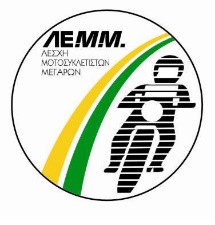 Πάχη Μεγάρων Κυριακή 9 Οκτωβρίου 2016Αποτελέσματα Κατηγορία HOBBY1ος Κύκλος3ος Αγώνας Πανελληνίου Πρωταθλήματος TRIALΠάχη Μεγάρων Κυριακή 9 Οκτωβρίου 2016Αποτελέσματα Κατηγορία HOBBY2ος Κύκλος3ος Αγώνας Πανελληνίου Πρωταθλήματος TRIALΠάχη Μεγάρων Κυριακή 9 Οκτωβρίου 2016Αποτελέσματα Κατηγορία HOBBY3ος Κύκλος3ος Αγώνας Πανελληνίου Πρωταθλήματος TRIALΠάχη Μεγάρων Κυριακή 9 Οκτωβρίου 2016Τελικά αποτελέσματα Κατηγορία HOBBYΟ νικητής αναδείχτηκε από την διαφορά των μηδενικών καθώς Ν 45 είχε 12 μηδέν και το Ν 48 10.Αριθ. Συμ.Επώνυμο ΌνομαΑθλητικό Σωματείο ΠόληΜοτοσυκλέταΧορηγοίΒαθμοί Ποινής48 ΒΛΑΣΣΗΣ ΚΩΝΣΤΑΝΤΙΝΟΣΜΟΛΠΛΟΥΤΡΑΚΙBETA 290ΜΟΥΡΙΚΗΣ ΑΕ ΜΟΛΠ445ΑΝΕΣΤΟΠΟΥΛΟΣ ΙΩΑΝΝΗΣΑΜΛΕΧΑΣΘΗΒΑHONDA MONTESA 250442ΣΤΡΑΦΑΣ ΚΩΝΣΤΑΝΤΙΝΟΣΜΟΛΠΛΟΥΤΡΑΛΙBETA 290ΜΟΥΡΙΚΗΣ ΑΕ ΜΟΛΠ11Αριθ. Συμ.Επώνυμο ΌνομαΑθλητικό Σωματείο ΠόληΜοτοσυκλέταΧορηγοίΒαθμοί Ποινής48 ΒΛΑΣΣΗΣ ΚΩΝΣΤΑΝΤΙΝΟΣΜΟΛΠΛΟΥΤΡΑΚΙBETA 290ΜΟΥΡΙΚΗΣ ΑΕ ΜΟΛΠ545ΑΝΕΣΤΟΠΟΥΛΟΣ ΙΩΑΝΝΗΣΑΜΛΕΧΑΣΘΗΒΑHONDA MONTESA 250642ΣΤΡΑΦΑΣ ΚΩΝΣΤΑΝΤΙΝΟΣΜΟΛΠΛΟΥΤΡΑΛΙBETA 290ΜΟΥΡΙΚΗΣ ΑΕ ΜΟΛΠ13Αριθ Συμ.Επώνυμο ΌνομαΑθλητικό Σωματείο ΠόληΜοτοσυκλέταΧορηγοίΒαθμοί Ποινής45ΑΝΕΣΤΟΠΟΥΛΟΣ ΙΩΑΝΝΗΣΑΜΛΕΧΑΣΘΗΒΑHONDA MONTESA 250248ΒΛΑΣΣΗΣ ΚΩΝΣΤΑΝΤΙΝΟΣ ΜΟΛΠΛΟΥΤΡΑΚΙBETA 290ΜΟΥΡΙΚΗΣ ΑΕ ΜΟΛΠ342ΣΤΡΑΦΑΣ ΚΩΝΣΤΑΝΤΙΝΟΣΜΟΛΠΛΟΥΤΡΑΛΙBETA 290ΜΟΥΡΙΚΗΣ ΑΕ ΜΟΛΠ6Αριθ Συμ.Επώνυμο ΌνομαΑθλητικό Σωματείο ΠόληΜοτοσυκλέταΧορηγοίΒαθμοί Ποινής45ΑΝΕΣΤΟΠΟΥΛΟΣ ΙΩΑΝΝΗΣΑΜΛΕΧΑΣΘΗΒΑHONDA MONTESA 2501248ΒΛΑΣΣΗΣ ΚΩΝΣΤΑΝΤΙΝΟΣ ΜΟΛΠΛΟΥΤΡΑΚΙBETA 290ΜΟΥΡΙΚΗΣ ΑΕ ΜΟΛΠ1242ΣΤΡΑΦΑΣ ΚΩΝΣΤΑΝΤΙΝΟΣΜΟΛΠΛΟΥΤΡΑΛΙBETA 290ΜΟΥΡΙΚΗΣ ΑΕ ΜΟΛΠ30